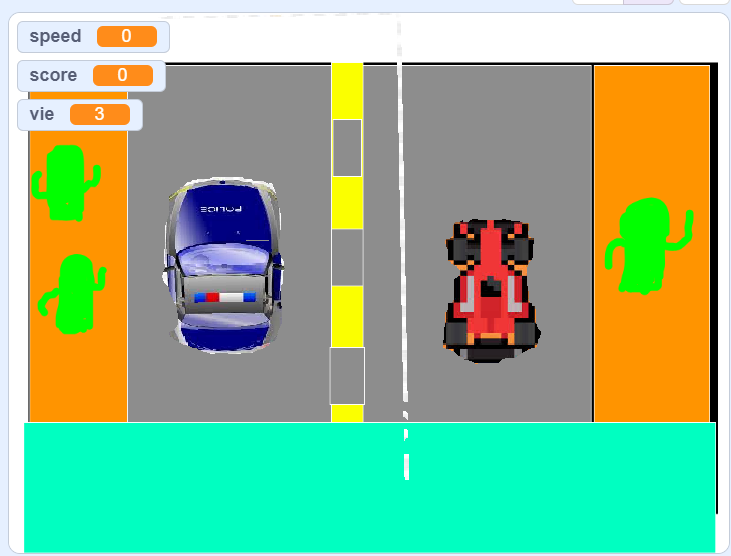             Comment sa mon reuf ?????Le jeux est gratuis comme … et les pack de skin payant dans la boutique comme la nouvelle Air max turbos!!!!!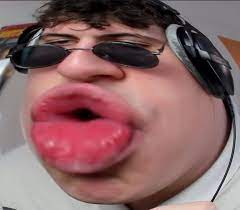 